Publicado en Vitoria-Gasteiz el 18/07/2024 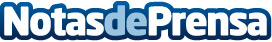 El Consejo de Farmacéuticos de Euskadi valora positivamente la reunión de los colegios profesionales sanitarios con el Lehendakari y el Consejero de SaludA la salida del encuentro, que ha tenido lugar esta mañana en Ajuria Enea, el presidente del Consejo de Farmacéuticos de Euskadi, Miguel Ángel Gastelurrutia, ha agradecido que se cuente con los colegios profesionales sanitarios para el gran pacto de país sobre el sistema de salud vasco, y ha mostrado la disposición de los farmacéuticos vascos "para seguir colaborando y trabajando en la mejora de la sanidad vasca"Datos de contacto:Consejo Farmacéuticos Euskadi ComunicaciónConsejo Farmacéuticos Euskadi Comunicación943223750Nota de prensa publicada en: https://www.notasdeprensa.es/el-consejo-de-farmaceuticos-de-euskadi-valora Categorias: Medicina Industria Farmacéutica País Vasco http://www.notasdeprensa.es